 Jdi k mým bratřím a oznam jim: 'Vystupuji k svému Otci a k vašemu Otci, k svému Bohu a k vašemu Bohu.'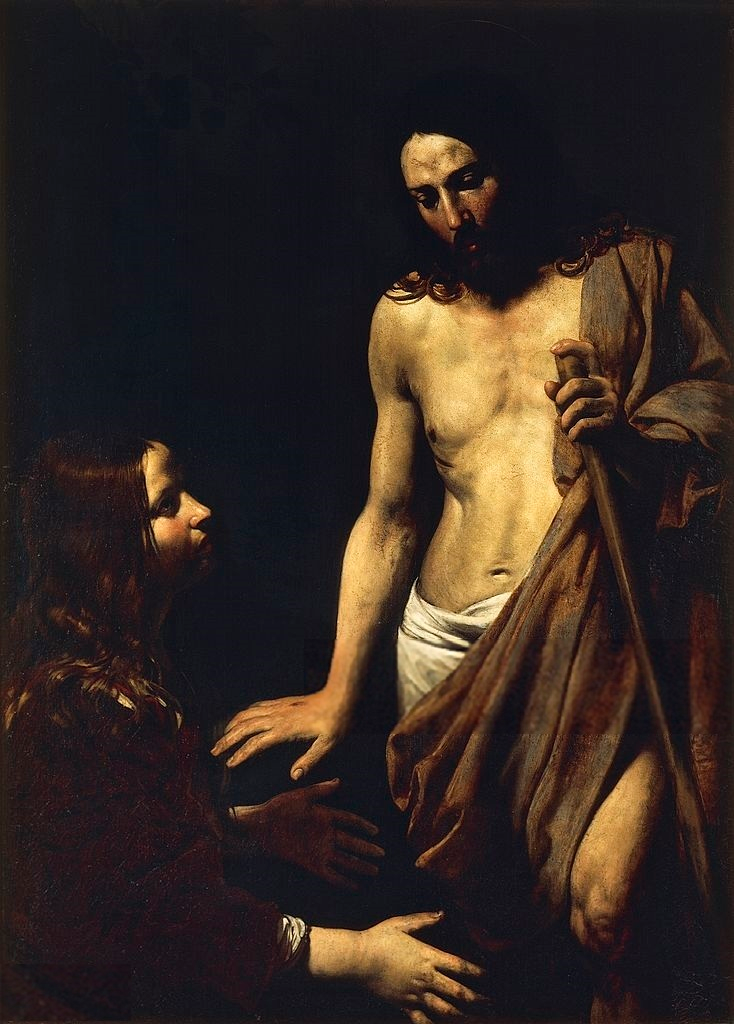 Jan 20, 17Radost z Kristova zmrtvýchvstánía moc jeho vzkříšenívám přeje i vyprošuje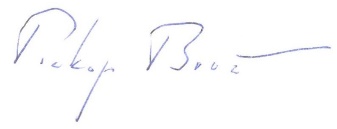 Římskokatolická farnost Nový Hradec Králové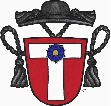 